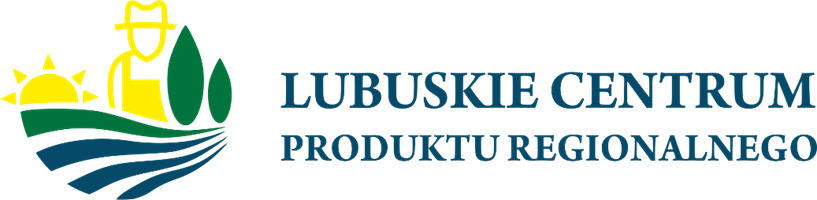 Zielona Góra, 28 kwietnia 2023 r. Numer Sprawy: LCPR.26.25.2023 Uczestnicy postępowania o udzielenie zamówienia INFORMACJA  Z OTWARCIA OFERT Dotyczy: postępowania o udzielenie zamówienia publicznego w trybie podstawowym bez negocjacji zadania pn.  „Kompleksowa organizacja wyjazdowej misji gospodarczej lubuskich MŚP i samorządu połączonej z wizytą na targach WINEXPO GEORGIA w Gruzji” Identyfikator postępowania: ocds-148610-03e98934-df8e-11ed-b70f-ae2d9e28ec7b  Numer ogłoszenia: 2023/BZP 00186078  ID 757128Zgodnie z art.222 ust. 5 ustawy z dnia 11 września 2019r. - Prawo zamówień publicznych (Dz.U. z 2022r., poz.1710 ze zm.), Zamawiający, Województwo Lubuskie – Lubuskie Centrum Produktu Regionalnego w Zielonej Górze z siedzibą przy ul. Leona Wyczółkowskiego 2; 65-140 Zielona Góra, przedstawia wykaz ofert które zostały złożone w postępowaniu na zamówienie publiczne dotyczące zadania pn.: „Kompleksowa organizacja wyjazdowej misji gospodarczej lubuskich MŚP i samorządu połączonej z wizytą na targach WINEXPO GEORGIA w Gruzji”.Zbiorcze zestawienie ofertJacek Urbański( - )Dyrektor LCPRNr ofertyNazwa (firma) i adres wykonawcy albo miejsce zamieszkania wykonawcyCena ofert1KAROTEN SŁAWOMIR MARCHEWSKI  z siedzibą przy ul. W.Tymienieckiego 25c/420; 90-50 Łódź; NIP: 6921728024 115 680,002Cristal Travelnet Sp. z o.o z siedzibą przy ul. Wojska Polskiego 34; 19-300 Ełk NIP: 6751482416139 320,003Sun & More Sp. z o.o z siedzibą przy ul. Madalińskiego 8, lok.215; 70-101 Szczecin; NIP: 8513151613298 908,00